PŘIHLÁŠKA K ZÁPISU K POVINNÉ ŠKOLNÍ DOCHÁZCE ŽÁDOST O PŘIJETÍ DÍTĚTE K ZÁKLADNÍMU ŠKOLNÍMU VZDĚLÁVÁNÍdo Základní školy HORNÍ CEREKEV, okres PelhřimovSprávní orgán (škola)Účastník řízení (dítě)Žadatel (zákonný zástupce dítěte)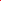 Správce údajů Základní škola Horní Cerekev, okres Pelhřimov informuje o zpracování osobních údajů na www.zshornicerekev.czSe všemi podmínkami přijetí do základní školy jsem byl seznámen/a. Prohlašuji, že údaje, které jsem uvedl/a v žádosti, jsou pravdivé.Zpr.:Zpr.:Došlo:Spis. zn.:Spis. zn.:Počet listů:Počet příloh:Spis. zn.:Spis. zn.:Počet listů:Počet příloh:Skart. zn.a lhůta:S10Č.j.:Skart. zn.a lhůta:S10Základní škola Horní Cerekev, okres Pelhřimov, příspěvková organizace, Tyršova 209, 394 03 Horní CerekevJméno a příjmení dítěte:Datum narození:Místo trvalého pobytu, PSČ:Doplňující informace k žádosti:  Jméno a příjmení, datum narození: Místo trvalého pobytu, PSČ:Jiná adresa pro doručování:Další kontaktní údaje (telefon, e-mail):Žádám o přijetí dítěte k povinné školní docházce do Základní školyŽádám o přijetí dítěte k povinné školní docházce do Základní školyHorní Cerekev, okres Pelhřimov, příspěvkové organizace,Horní Cerekev, okres Pelhřimov, příspěvkové organizace,ode dne 1.9.2021 do ……. ročníku.ode dne 1.9.2021 do ……. ročníku.VdnePodpis zákonného zástupce: Podpis zákonného zástupce: 